SIDHARTH                                                                                                                                                     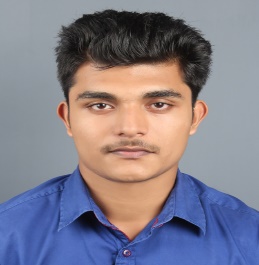 Email: sidharth.375065@2freemail.com 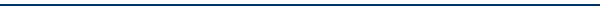 ASPIRING MECHANICAL ENGINEERKeen to have a challenging and performance oriented career with an organization which recognizes my true potential and provides me avenues for professional growth in the field of Mechanical Engineering/ Production / Quality Control / Designing/ Manufacturing/Planning/Maintenance.SUMMARY OF SKILLSSincere and hard working, qualified with BE in Mechanical Engineering from Anna University; accented with the latest trends & techniques of the field & determined to carve a niche in the industry.Comprehensive understanding of Heat Transfer, I. C. Engines, Thermodynamics, Transmission System, Machines and Manufacturing Process, Designing, Combustion, Production, Quality Control, Operations & Maintenance and Fuel Technology. Equipped with the knowledge of various technical aspects of the subject-line related to Industrial Engineering, Production Technology, Handling Machines Breakdowns, Preventive Maintenance, planned Maintenance, Overhauling, Product Development and Inventory Control.Successfully completed projects on ‘Design of Heat Exchanger  to recover the waste heat from the calciner’ as part of the academic curriculum. Technically proficient with Auto cad , Revit MEP, Primavera, Microsoft word, Windows and Internet Applications.Highly motivated, positive and goal-oriented, with analytical approach, good communication and presentation skills; enriched with the ability to learn new techniques & concepts in short span of time, work in teams and perform above expectations.ACADEMIC CREDENTIALSBE in Mechanical Engineering 2017Maria College of Engineering and Technology, Anna University, First class(66%)Technical SkillsAuto cad , Revit MEP, Primavera, Microsoft word, Windows and Internet ApplicationsAcademic ProjectsTitle:		Design of Heat Exchanger  to recover the waste heat from the calciner Synopsis:	Travancore Titanium Product Ltd. is an establishment for producing Tio2 in detail. We have 			designed a SHELL and TUBE  heat exchanger that can be used to preheat the air during                             calcinations process.PERSONAL DETAILSDate of Birth: 7th March, 1995Languages Known: English, Tamil and MalayalamVisa status: On visit visa (Expires on 9th feb)References: Available on request